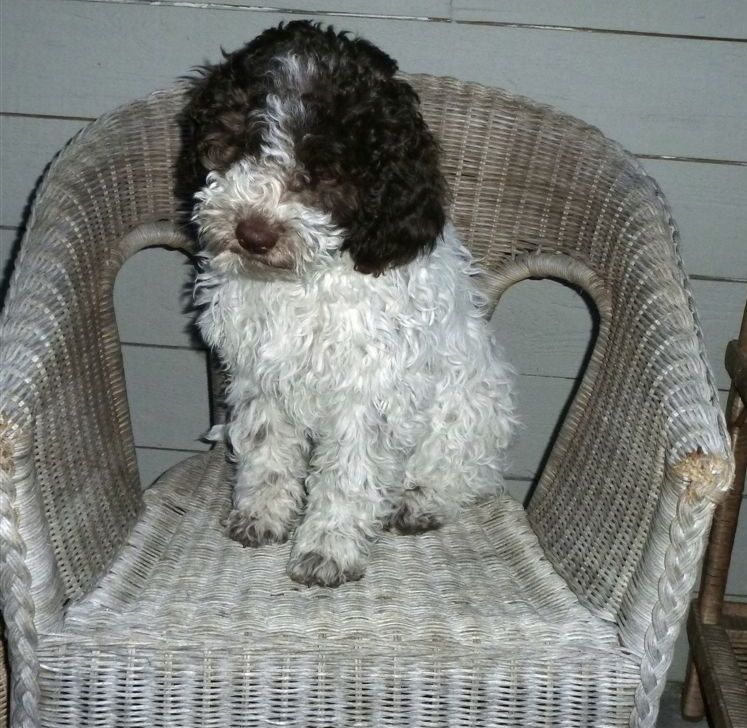 LAGOTTINO KENNELLagotto Romagnolo Puppy Application FormThis form is designed to ask questions in order to help you and Lagottino Kennel decide if a Lagotto Romagnolo is the right breed for you. We will gladly help you select the right puppy.Upon receiving this application we will be in touch with you through email or phone within 7 days. Please feel free to add anything to this application that will help us determine what personality will be the perfect fit for your family.  Please do not hesitate to call us anytime if you have questions.Today’s Date: _____________________________________Name: ___________________________________________Address: _________________________________________City: ____________________________________________Province or State: _________________________________Area Code or Zip: _________________________________Country: _________________________________________Home Phone: _____________________________________Fax: _____________________________________________Cell Phone: _______________________________________Email: ___________________________________________Please check or circle your answer on the appropriate lines and answer all questions with as much information as possible.1a. Why are you interested in the breed Lagotto Romagnolo and what research have you conducted about the breed?1b. What date do you want to have a puppy in your home?_______________
2a. I would like a: 􀀀 Male 􀀀 Female 􀀀 either2b. I would like a specific color (note: colors can change as the dog matures): 􀀀 Yes 􀀀 NoColour preferred: ____________________________3. I would like a PET ONLY puppy and plan to spay/neuter: 􀀀 Yes 􀀀 No4. I would like a BREEDING QUALITY puppy and am willing to have at least one litter from a female and/or to keep a male intact for breeding purposes. Breeding occurs with Lagottino’s permission.  For discussion: 􀀀 Yes 􀀀 No5. I understand and agree that if BREEDING, I may be required to give Lagottino Kennel a puppy back of show/breed quality from the first litter: 􀀀 Yes 􀀀 No6. I am interested in SHOW QUALITY and will not be breeding. 􀀀 Yes 􀀀 No7. I am interested in training my dog in: (please check all that apply)􀀀 Obedience 􀀀 Agility 􀀀 Search & Rescue 􀀀 Truffle hunting 􀀀Showing 􀀀 Breeding 􀀀 Hunting 􀀀 Other ______________8. In what type of housing do you reside? 􀀀 Apt/Condo 􀀀 Town-house 􀀀 Single Family 􀀀 other9. Do you live? 􀀀 In a town 􀀀 In the country 􀀀 On a farm How many acres? _________10. Do you: 􀀀 Own 􀀀 Rent11. Do you have a fenced yard suitable for dogs? 􀀀 Yes   􀀀 No12. My household consists of: 􀀀 Adults   􀀀 Children   􀀀 Dogs   􀀀Cats   􀀀Birds   Other _____________My children’s ages are: ____________Adult ages: __________13. I have owned dogs in the past. 	Yes   No14. Please list the breed(s) you have owned:___________________________________________________________15a. Does anyone in the household smoke?􀀀 Yes No 15b. Does anyone in the household have allergies? 􀀀 Yes No If yes, what type? ____________________(Note: although many with allergies do well with the Lagotto, there are no guarantees that allergy sufferers will not be affected. Potential owners should meet a Lagotto before making a final decision).16. The temperament I expect from my dog is:  ___________________________________________________________17. Who in the household will have the major responsibility for the dog? __________________________________________________________18. How many hours a day would the dog normally be left alone?__________________________________________________________19. Do you agree to return your Lagotto Romagnolo to us for rehoming purposes if you are unable to keep it? 􀀀 Yes No20. Are you willing to keep the dog up to date on all its vaccinations and necessary tests as indicated by your Veterinarian? Yes No21. Are you willing to have your dog seen by a vet at least once a year? Yes No22. Are you willing to have the dog’s hips x-rayed (Penn-Hip or OFA) at the appropriate age and provide us with the report? Yes No23a. Who is your veterinarian? __________________________________Phone #: _____________________________________________How frequently do you visit your vet: ________________________23b. Do you have a regular groomer? If so who? ____________________________________________________Phone #: _____________________________________________How frequently do you visit your groomer? ____________________________________________________Do you plan to maintain a short coat or a long coat on your Lagotto Romagnolo? __________________________________________24a. Are you willing to license the dog and keep it properly identified? 􀀀Yes 􀀀No24b. We request that you enroll in a puppy class and two levels of obedience training. Are you willing to do this?􀀀Yes 􀀀No24c. Have you had a puppy before?􀀀Yes 􀀀No24d. How do you plan to potty train your new puppy? (ie. crate, paper, etc)25. Are you willing to provide us with follow up reports as needed? 􀀀Yes No26. If necessary, are you willing to pay the shipping charges for this dog?  Yes No27a. Please list two personal references and please include complete name and phone number.	1.	2.27b. Please list current employer and hours out of the home for work:27c. Are you in a financial position to pay for vet bills (both expected and unexpected)? 􀀀 Yes No 28. Although we prefer you to come and pick up your puppy, we realize that may not be possible. If requiring shipping for your pup, which airports are closest to you?29. List any other specifics with regards to what you are looking for in a Lagotto puppy:(Optional) 30. What is important to you in a breeder? We strive to do our best to ensure healthy and happy dogs.By signing this application, I (we) authorize the Veterinarian listed on this application to release information to Lagottino Kennel.Applicant’s signature: ______________________________Date: ______________________